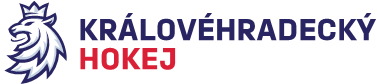 Zápis č. 13/2022-2023Ze zasedání DK – dne 23.3.2023 v Hradci KrálovéPřítomni: Mgr. O. Votroubek, L. KittnerSekretariát: L. BalášováOmluven: R. Horyna1.	DK na základě zápisu STK č. 24 ze dne 23.3.2023 projednala okolnosti nedohraného utkání RLD č. H3140 ze dne 19.3.2023 mezi družstvy HC Dvůr Králové n.L. – TJ Sp. Nové Město n.M. Utkání bylo ukončeno v čase 33:59 po dohodě vedoucích mužstev, jak je v zápisu uvedeno hl. rozhodčím. V témže čase byl udělen TH hráči domácích za úmyslný faul loktem, přičemž došlo ke zranění a faulovaný hráč hostí byl převezen sanitkou do nemocnice. STK dle SDŘ č. 410 c) a za provinění dle čl. 411 f) SDŘ utkání oboustranně kontumovala. Disciplinární komise projednala výše uvedenou skutečnost a shledala, že hl. rozhodčí nepostupoval dle SDŘ Pravidel ledního hokej, a tedy utkání nemělo být ukončeno na základě dohody vedoucích družstev. DK přihlédla k faktu pochybení hl. rozhodčího i k okolnostem předčasného ukončení utkání a dle Disciplinárního řádu ČSLH s použitím písmene B, odst.  3) rozhodla potrestat klub HC Dvůr Králové n.L. a klub TJ Sp. Nové Město n.M. napomenutím.   Plnění ustanovení SDŘ čl. 524 a RS čl. 18 b) stanoveno. 2.	DK na základě zápisu STK č. 24 ze dne 230.3.2023 projednala přestupek hráče HC Dvůr Králové n.L. Tobiáše Kulveita č.r. 1100672006, kterému byl v utkání RLD č. H3140 mezi družstvy HC Dvůr Králové n.L. – TJ Sp. Nové Město n.M v čase 33:59 udělen trest ve hře (TH). Jmenovaný hráč při návratu na střídačku zvlášť hrubě fauloval loktem protihráče do oblasti hrudníku (hlavy). Faulovaný hráč byl značně otřesen a byl převezen do nemocnice. Dále DK přihlédla k faktu, že T. Kulveit byl během s. 2022–2023 několikrát trestán VT a TH za hrubé a nesportovní chování DK dle Disciplinárního řádu ČSLH s použitím písmene A, odst. 5 d) v závažnějších případech rozhodla potrestat hráče zastavením sportovní činnosti do 31.3.2024 včetně.  Plnění ustanovení SDŘ čl. 524 a RS čl. 18 b) stanoveno. 3.	DK na základě zápisu STK č. 24 ze dne 23.3.2023 a sdělení KR projednala okolnosti nedohraného utkání RLD č. H3140 ze dne 19.3.2023 mezi družstvy HC Dvůr Králové n.L. – TJ Sp. Nové Město n.M.  – viz bod č. 1. tohoto zápisu. Disciplinární komise konstatuje, že hl. rozhodčí nepostupoval dle SDŘ a Pravidle ledního hokeje a utkání nemohlo být ukončeno na základě dohody vedoucích družstev. DK na základě konzultace s komisí rozhodčích rozhodla potrestat rozhodčího Zdeňka Runštuka dle Disciplinárního řádu ČSLH s použitím písmene A, odst. 7) finanční pokutou ve výši 500,- Kč. Plnění ustanovení SDŘ čl. 524 a RS čl. 18 b) nestanoveno. Zapsala: Lucie Balášová